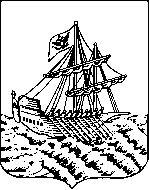 АДМИНИСТРАЦИЯ   КОСТРОМСКОЙ ОБЛАСТИДЕПАРТАМЕНТ ОБРАЗОВАНИЯ И НАУКИ КОСТРОМСКОЙ ОБЛАСТИОБЛАСТНОЕ ГОСУДАРСТВЕННОЕ БЮДЖЕТНОЕ ПРОФЕССИОНАЛЬНОЕ ОБРАЗОВАТЕЛЬНОЕ УЧРЕЖДЕНИЕ«Костромской колледж отраслевых технологий строительства и лесной промышленности»  УТВЕРЖДЕНАприказ №119 от 08.09.2018директора ОГБПОУ «Костромской колледж отраслевых технологий строительства и леснойпромышленности»РАБОЧАЯ ПРОГРАММА УЧЕБНОЙ  ДИСЦИПЛИНЫАстрономияспециальность  23.02.04 Техническая эксплуатация подъемно-транспортных, строительных, дорожных машин и оборудования(по отраслям) (базовой подготовки)заочная форма обученияКострома 2018 г.	Рабочая программа учебной дисциплины АСТРОНОМИЯ разработана на основе ФГОС среднего общего образования в редакции от 29 декабря 2014г (приказ Минобрнауки России № 1645) с учетом Примерной программы общеобразовательной учебной дисциплины «Астрономия» для профессиональных образовательных организаций от 2015гОрганизация-разработчик:ОГБПОУ«Костромской колледж отраслевых технологий строительства и лесной промышленности»Разработчик:Митрофанова Светлана Юрьевна, преподаватель специальных дисциплин, высшей категорииСОДЕРЖАНИЕ	Рабочая программа учебной дисциплины АСТРОНОМИЯ является частью программы подготовки специалистов среднего звена в соответствии с ФГОС среднего общего образования и ФГОС СПО по специальности специальность  специальность  23.02.04 Техническая эксплуатация подъемно-транспортных, строительных, дорожных машин и оборудования(по отраслям).	Рабочая программа учебной дисциплины может быть использована преподавателями для осуществления общеобразовательной подготовки специалистов среднего звена естественнонаучного профиля.	Рабочая программа учебной  дисциплины  АСТРОНОМИЯ разработана в соответствии со следующими нормативными документами:	ФГОС среднего общего образования (приказ Минобрнауки России от 29 декабря 2014г. № 1645), реализуемой в пределах освоения основой профессиональной образовательной программы СПО на базе основного общего образования; 	письмом Минобрнауки России от 17.03.2015 N 06-259 «О направлении доработанных рекомендаций по организации получения среднего общего образования в пределах освоения образовательных программ среднего профессионального образования на базе основного общего образования с учетом требований федеральных государственных образовательных стандартов и получаемой профессии или специальности среднего профессионального образования».            На основании Примерной программы общеобразовательной учебной дисциплины «Астрономия» для профессиональных образовательных организаций от 2015г., рекомендованной ФГАУ «ФИРО»;Рабочая программа дисциплины включает в себя: пояснительную записку (общая  характеристика учебной дисциплины, место дисциплины в учебном плане, результаты освоения дисциплины - личностные, метапредметные, предметные); содержание учебной дисциплины (тематический план с учётом профиля профессионального образования);характеристику основных   видов деятельности студентов на уровне учебных действий (по разделам содержания учебной дисциплины);учебно-методическое и материально-техническое обеспечение программы учебной дисциплины;рекомендуемую литературу (для студентов, для преподавателей, Интернет-ресурсы.Место учебной дисциплины в структуре программы подготовки специалистов среднего звена:Дисциплина входит в общеобразовательный цикл и относится к общеобразовательным учебным дисциплинам (базовым).Студент должен освоить общие компетенции,включающие в себя способность:ОК 1. Понимать сущность и социальную значимость своей будущей профессии, проявлять к ней устойчивый интерес.ОК 2. Организовывать собственную деятельность, выбирать типовые методы и способы выполнения профессиональных задач, оценивать их эффективность и качество.ОК 3. Принимать решения в стандартных и нестандартных ситуациях и нести за них ответственность.ОК 4. Осуществлять поиск и использование информации, необходимой для эффективного выполнения профессиональных задач, профессионального и личностного развития.ОК 5. Использовать информационно-коммуникационные технологии в профессиональной деятельности.ОК 6. Работать в коллективе и в команде, эффективно общаться с коллегами, руководством, потребителями.ОК 7. Брать на себя ответственность за работу членов команды (подчиненных), за результат выполнения заданий.ОК 8. Самостоятельно определять задачи профессионального и личностного развития, заниматься самообразованием, осознанно планировать повышение квалификации.ОК 9. Ориентироваться в условиях частой смены технологий в профессиональной деятельности.2.содержание учебной дисциплины, тематический план с учётом профиля образованияСодержание программы учебного курсаВведение.	Астрономия, ее связь с другими науками. Структура и масштабы Вселенной. Особенности астрономических методов исследования. Телескопы и радиотелескопы. Всеволновая астрономия.Звезды и созвездия. Звездные карты, глобусы и атласы. Видимое движение звезд на различных географических широтах. Кульминация светил. Видимое годичное движение Солнца. Эклиптика. Движение и фазы Луны. Затмения Солнца и Луны. Время и календарь.Строение Солнечной системы	Развитие представлений о строении мира. Геоцентрическая система мира. Становление гелиоцентрической системы мира. Конфигурации планет и условия их видимости. Синодический и сидерический (звездный) периоды обращения планет. Законы Кеплера. Определение расстояний и размеров тел в Солнечной системе. Горизонтальный параллакс. Движение небесных тел под действием сил тяготения. Определение массы небесных тел. Движение искусственных спутников Земли и космических аппаратов в Солнечной системе.Природа тел Солнечной системы	Солнечная система как комплекс тел, имеющих общее происхождение. Земля и Луна — двойная планета. Исследования Луны космическими аппаратами. Пилотируемые полеты на Луну. Планеты земной группы. Природа Меркурия, Венеры и Марса. Планеты-гиганты, их спутники и кольца. Малые тела Солнечной системы: астероиды, планеты-карлики, кометы, метеороиды. Метеоры, болиды и метеориты.Солнце и звезды	Излучение и температура Солнца. Состав и строение Солнца. Источник его энергии. Атмосфера Солнца. Солнечная активность и ее влияние на Землю. Звезды — далекие солнца. Годичный параллакс и расстояния до звезд. Светимость, спектр, цвет и температура различных классов звезд. Диаграмма «спектр—светимость». Массы и размеры звезд. Модели звезд. Переменные и нестационарные звезды. Цефеиды — маяки Вселенной. Эволюция звезд различной массы.Строение и эволюция Вселенной	Наша Галактика. Ее размеры и структура. Два типа населения Галактики. Межзвездная среда: газ и пыль. Спиральные рукава. Ядро Галактики. Области звездообразования. Вращение Галактики. Проблема «скрытой» массы. Разнообразие мира галактик. Квазары. Скопления и сверхскопления галактик. Основы современной космологии.«Красное смещение» и закон Хаббла. Нестационарная Вселенная А. А. Фридмана. Большой взрыв. Реликтовое излучение. Ускорение расширения Вселенной. «Темная энергия» и антитяготение.Астрономия в практической деятельности человека	Проблема существования жизни вне Земли. Условия, необходимые для развития жизни. Поиски жизни на планетах Солнечной системы. Сложные органические соединения в космосе. Современные возможности космонавтики и радиоастрономии для связи с другими цивилизациями. Планетные системы у других звезд. Человечество заявляет о своем существовании.Рекомендуемое количество часов на освоение программы учебной дисциплины:максимальной учебной нагрузки обучающегося 54  часов, в том числе:обязательной аудиторной учебной нагрузки обучающегося 10 часов;в том числе: практические занятия 4 часовсамостоятельной работы обучающегося 44 часов.2. СТРУКТУРА И СОДЕРЖАНИЕ УЧЕБНОЙ ДИСЦИПЛИНЫ2.1. Объем учебной дисциплины и виды учебной работы2.2. Тематический план и содержание учебной дисциплины АстрономияДля характеристики уровня освоения учебного материала используются следующие обозначения:1.	– ознакомительный (узнавание ранее изученных объектов, свойств);2.	– репродуктивный (выполнение деятельности по образцу, инструкции или под руководством)3.	–продуктивный   (планирование   и   самостоятельное   выполнение   деятельности,   решение   проблемных   задач)3.1КОНТРОЛЬ И ОЦЕНКА РЕЗУЛЬТАТОВ ОСВОЕНИЯ УЧЕБНОЙ ДИСЦИПЛИНЫ3.1 ФОРМЫ И МЕТОДЫ КОНТРОЛЯОСВОЕНИЯ УЧЕБНОЙ ДИСЦИПЛИНЫ     Контрольи оценка результатов освоения учебной дисциплины осуществляется преподавателем в процессе проведения практических занятий и лабораторных работ, тестирования, а также выполнения обучающимися индивидуальных заданий, исследований.3.2. КРИТЕРИИ ОЦЕНИВАНИЯ РЕЗУЛЬТАТОВ УСВОЕНИЯ УЧЕБНОЙ ДИСЦИПЛИНЫОценка тестовых работ производится по пятибалльной системе.Ставится отметка:«3» (удовлетворительно) - за 50-65%  правильно выполненных заданий,«4» (хорошо)  - за 65– 80% правильно выполненных заданий,«5» (отлично) - за 90 – 100% выполненных заданий.Критерии оценки устных ответовОценка «отлично» / «зачтено». Ответы на поставленные вопросы излагаются логично, последовательно и не требуют дополнительных пояснений. Полно раскрываются причинно-следственные связи между явлениями и событиями. Делаются обоснованные выводы. Демонстрируются глубокие знания базовых нормативно-правовых актов. Соблюдаются нормы литературной речи.Оценка «хорошо» / «зачтено». Ответы на поставленные вопросы излагаются систематизировано и последовательно. Базовые нормативно-правовые акты используются, но в недостаточном объеме. Материал излагается уверенно. Раскрыты причинно-следственные связи между явлениями и событиями. Демонстрируется умение анализировать материал, однако не все выводы носят аргументированный и доказательный характер. Соблюдаются нормы литературной речи. Оценка «удовлетворительно» / «зачтено». Допускаются нарушения в последовательности изложения. Имеются упоминания об отдельных базовых нормативно-правовых актах. Неполно раскрываются причинно-следственные связи между явлениями и событиями. Демонстрируются поверхностные знания вопроса, с трудом решаются конкретные задачи. Имеются затруднения с выводами. Допускаются нарушения норм литературной речи. Оценка «неудовлетворительно» / «не зачтено». Материал излагается непоследовательно, сбивчиво, не представляет определенной системы знаний по дисциплине. Не раскрываются причинно-следственные связи между явлениями и событиями. Не проводится анализ. Выводы отсутствуют. Ответы на дополнительные вопросы отсутствуют. Имеются заметные нарушения норм литературной речи.Критерии оценки презентаций студентовОценка «5» – презентация включает не менее 7 кадров основной части. В презентации полностью и глубоко раскрыто наполнение (содержание) представляемой темы, четко определена структура ресурса, отсутствуют фактические (содержательные), орфографические и стилистические ошибки. Представлен перечень источников, оформленный согласно общепринятым требованиям. Цветовые, шрифтовые решения, расположение текстов и схем в кадрах соответствуют требованиям реализации принципа наглядности в обучении.Оценка «4»  – презентация включает не менее 7 кадров основной части. В презентации полностью раскрыто наполнение (содержание) представляемой темы; четко определена структура ресурса; имеются незначительные фактические (содержательные) ошибки и орфографические и стилистические ошибки (не более трех). Представлен перечень источников, оформленный согласно общепринятым требованиям. Цветовые, шрифтовые решения, расположение текстов и схем в кадрах не в полной мере соответствуют требованиям реализации принципа наглядности в обучении.Оценка «3» – презентация включает менее 7 кадров основной части. В презентации не полностью раскрыто наполнение (содержание) представляемой темы; четко определена структура ресурса; имеются незначительные фактические (содержательные) ошибки и орфографические и стилистические ошибки (не более трех). Представлен перечень источников, однако оформление не соответствует общепринятым требованиям. Цветовые, шрифтовые решения, расположение текстов и схем в кадрах не в полной мере соответствуют требованиям реализации принципа наглядности в обучении.Оценка «2» – презентация включает менее 7 кадров основной части. В презентации не раскрыто наполнение (содержание) представляемой темы; не четко определена структура ресурса; имеются фактические (содержательные) ошибки и орфографические и стилистические ошибки. Представлен перечень источников, однако оформление не соответствует общепринятым требованиям. Цветовые, шрифтовые решения, расположение текстов и схем в кадрах не соответствуют требованиям реализации принципа наглядности в обучении.Критерии оценки выполнения практических заданий.Оценка «отлично» ставится, если студент выполнил работу в полном объеме с соблюдением необходимой последовательности действий; в ответе правильно и аккуратно выполняет все записи, таблицы, рисунки, чертежи, графики, вычисления; правильно выполняет анализ ошибок.Оценка «хорошо»ставится, если студент выполнил требования к оценке "5", но допущены 2-3 недочета.Оценка «удовлетворительно» ставится, если студент выполнил работу не полностью, но объем выполненной части таков, что позволяет получить правильные результаты и выводы; в ходе проведения работы были допущены ошибки.Оценка «неудовлетворительно» ставится, если студент выполнил работу не полностью или объем выполненной части работы не позволяет сделать правильных выводов;Оценивание защиты контрольных вопросов зачета.Оценка «отлично» ставится в том случае, если студентправильно понимает сущность вопроса, дает точное определение и истолкование основных понятий;строит ответ по собственному плану, сопровождает ответ новыми примерами, умеет применить знания в новой ситуации;может установить связь между изучаемым и ранее изученным материалом из курса, а также с материалом, усвоенным при изучении других дисциплин.Оценка «хорошо» ставится, еслиответ студента удовлетворяет основным требованиям к ответу на оценку 5, но дан без использования собственного плана, новых примеров, без применения знаний в новой ситуации, без использования связей с ранее изученным материалом и материалом, усвоенным при изучении других дисциплин;студент допустил одну ошибку или не более двух недочетов и может их исправить самостоятельно или с небольшой помощью преподавателя.Оценка «удовлетворительно» ставится, если студентправильно понимает сущность вопроса, но в ответе имеются отдельные пробелы в усвоении вопросов курса, не препятствующие дальнейшему усвоению программного материала;допустил не более одной грубой ошибки и двух недочетов.4.учебно-методическое и материально-техническое обеспечение программы учебной дисциплиныРеализация учебной дисциплины требует наличия учебного кабинета.Оборудование учебного кабинета: посадочные места студентов;рабочее место преподавателя;рабочая меловая доска;наглядные пособия (учебники, опорные конспекты-плакаты, стенды, карточки, раздаточный материал, комплекты лабораторных работ).Технические средства обучения:  ПК, видеопроектор, проекционный  экран.рекомендуемая литератураОсновные источники:Астрономия 11 класс, Б.А. Воронцов-Вельяминов, Е.К. Страут- М.:Дрофа, 2017г.Основы астрономии: Учебное пособие. — 3-е изд., стер. — СПб.: Издательство «Лань», 2018.Дополнительные источники: Вселенная школьника XXI века». М.: 5 за знания, М.: Просвещение , 2017.
«Природа солнечных пятен».М.: Наука, 2014. «Астрофизика - школьникам». Художник Ю.В. Львов. М.: Просвещение, 2014. «Эволюционирующая Вселенная». М.: Просвещение,2015.  «Физика Вселенной».. М.: Наука, 2-е изд., 2014.Климишин И.А. Астрономия наших дней.- М.:Просвещение, 2016.Пояснительная записка………………………………………….   Пояснительная записка………………………………………….   41.1ОБЩАЯ ХАРАКТЕРИСТИКА учебной ДИСЦИПЛИНЫ…….441.2место учебной дисциплины в учебном плане………………………………………………………………….441.3результаты освоения учебной дисциплины: личностные, метапредметные, предметные……….       552. СТРУКТУРА И СОДЕРЖАНИЕ УЧЕБНОЙ ДИСЦИПЛИНЫ……….2. СТРУКТУРА И СОДЕРЖАНИЕ УЧЕБНОЙ ДИСЦИПЛИНЫ……….92.1ОБЪЕМ УЧЕБНОЙ ДИСЦИПЛИНЫ И ВИДЫ УЧЕБНОЙ   РАБОТЫ....................................................................................................      9102.2ТЕМАТИЧЕСКИЙ ПЛАН И СОДЕРЖАНИЕ УЧЕБНОЙ ДИСЦИПЛИНЫ........................................................................................     9103.КОНТРОЛЬ И ОЦЕНКА РЕЗУЛЬТАТОВ ОСВОЕНИЯ УЧЕБНОЙ ДИСЦИПЛИНЫ………………………………………………………………….3.КОНТРОЛЬ И ОЦЕНКА РЕЗУЛЬТАТОВ ОСВОЕНИЯ УЧЕБНОЙ ДИСЦИПЛИНЫ………………………………………………………………….12ФОРМЫ И МЕТОДЫ КОНТРОЛЯ ОСВОЕНИЯ УЧЕБНОЙ ДИСЦИПЛИНЫ……………………………………………………………..ФОРМЫ И МЕТОДЫ КОНТРОЛЯ ОСВОЕНИЯ УЧЕБНОЙ ДИСЦИПЛИНЫ……………………………………………………………..123.2  КРИТЕРИИ ОЦЕНИВАНИЯ РЕЗУЛЬТАТОВ УСВОЕНИЯ УЧЕБНОЙ ДИСЦИПЛИНЫ ………………………………………………….3.2  КРИТЕРИИ ОЦЕНИВАНИЯ РЕЗУЛЬТАТОВ УСВОЕНИЯ УЧЕБНОЙ ДИСЦИПЛИНЫ ………………………………………………….14учебно-методическое и материально-техническое обеспечение программы учебной дисциплины…………………………………………………………….учебно-методическое и материально-техническое обеспечение программы учебной дисциплины…………………………………………………………….15рекомендуемая литература…………………………………….рекомендуемая литература…………………………………….15Пояснительная запискаПояснительная записка1.1ОБЩАЯ ХАРАКТЕРИСТИКА учебной ДИСЦИПЛИНЫ1.3результаты освоения учебной дисциплины: личностные, метапредметные, предметныеРезультаты освоения учебной дисциплиныТребования к результатам освоения учебной дисциплиныЛичностныечувство гордости и уважения к истории и достижениям чувство гордости и уважения к истории и достижениям отечественной физической науки; физически грамотное поведение в профессиональной деятельности и быту при обращении с приборами и устройствами отечественной физической науки; физически грамотное поведение в профессиональной деятельности и быту при обращении с приборами и устройствами;готовность к продолжению образования и повышения квалификации в избранной профессиональной деятельности и объективное осознание роли физических компетенций в этом;умение использовать достижения современной физической науки и физических технологий для повышения собственного интеллектуального развития в выбранной профессиональной деятельности;умение самостоятельно добывать новые для себя физические знания, используя для этого доступные источники информации;умение выстраивать конструктивные взаимоотношения в команде по решению общих задач;умение управлять своей познавательной деятельностью, проводить самооценку уровня собственного интеллектуального развития;Метапредметныеиспользование различных видов познавательной деятельности для решения физических задач, применение основных методов познания (наблюдения, описания, измерения, эксперимента) для изучения различных сторон окружающей  действительности;использование основных интеллектуальных операций: постановки задачи, формулирования гипотез, анализа и синтеза, сравнения, обобщения, систематизации, выявления причинно-следственных связей, поиска аналогов, формулирования выводов для изучения различных сторон физических объектов, явлений и процессов, с которыми возникает необходимость сталкиваться в профессиональной сфере;умение генерировать идеи и определять средства, необходимые для их реализации;умение использовать различные источники для получения физической ин- формации, оценивать ее достоверность;умение анализировать и представлять информацию в различных видах;умение публично представлять результаты собственного исследования, вести дискуссии, доступно и гармонично сочетая содержание и формы представляемой информации;Предметныесформированность представлений о роли иместе физики в современной научной картине мира; понимание физической сущности наблюдаемых во Вселенной явлений, роли физики в формировании кругозора и функциональной грамотности человека для реения практических задач;владение основополагающими физическими понятиями, закономерностями, законами и теориями; уверенное использование физической терминологии и символики;владение основными методами научного познания, используемыми в физике: наблюдением, описанием, измерением, экспериментом;умения обрабатывать результаты измерений, обнаруживать зависимость между физическими величинами, объяснять полученные результаты и делать выводы;сформированность умения решать физические задачи;сформированность умения применять полученные знания для объяснения условий протекания физических явлений в природе, профессиональной сфере и для принятия практических решений в повседневной жизни;сформированность собственной позиции по отношению к физической информации, получаемой из разных источников.Вид учебной работыОбъем часовМаксимальная учебная нагрузка (всего)54Обязательная аудиторная учебная нагрузка (всего) 10в том числе:     практические занятия4Самостоятельная работа обучающегося (всего)44в том числе:Выполнение презентаций44Промежуточная аттестация в форме  зачетаПромежуточная аттестация в форме  зачетаНаименование разделов и темСодержание учебного материала, лабораторные  работы и практические занятия, самостоятельная работа обучающихся.Объем часовУровень освоения                    1                                                                                      2    3        4Раздел 1.  ВведениеТема 1.1. ВведениеПредмет астрономии.  Роль отечественной науки в освоении и использовании космического пространства.      1        1Самостоятельная работа обучающихся - подготовка презентаций9Раздел 2.   Строение Солнечной системыТема 2.1.Солнечная система.Развитие представлений о Солнечной системе.12Тема 2.2.  Законы Кеплера – законы движения небесных тел.Практическая работа № 1.Законы Кеплера2Тема 2.3.  Закон всемирного тяготенияЗакон всемирного тяготения.Практическая работа № 2. Закон всемирного тяготения22Тема 2.3.  Закон всемирного тяготенияСамостоятельная работа: выполнение презентаций. 9Раздел 3. Природа тел Солнечной системыТема 3.1.   Природа тел Солнечной системыПрирода тел Солнечной системы1Самостоятельная работа: выполнение презентаций. Тематика:Плутон – планета или звезда. Марс – красная планета. Венера. Юпитер. Кольца Сатурна. Уран. Комета Галлея. Метеоритные дожди.  9Раздел 4. Солнце и звездыТема 4.1. Солнце и звездыИсточники энергии  и внутреннее строение Солнца.12Самостоятельная работа: выполнение презентаций. Тематика:Солнце – источник жизни на Земле. Двойные звезды. Самая яркая звезда. Происхождение звезд.9Раздел 5. Строение и эволюция Вселенной15.Тема 5.1. Наша Галактика.Наша Галактика.22Самостоятельная работа: выполнение презентацийТематика:Метагалактики. Новые планеты. Жизнь Вселенной. Эволюция звезд.10Раздел 6. Астрономия в практической деятельностичеловека216.Тема 6.1. Астрономия в практической деятельностичеловекаРоль науки в освоении и использовании космоса. 12Всего54Результаты обучения(освоенные умения, усвоенные знания)Формы и методы контроля и оценки результатов обучения Умения:использовать карту звездного неба для нахождения координат светила;беседа, устный опрос, тестирование, презентациивыражать результаты измерений и расчетов в единицах Международной системы;беседа, устный опрос, тестирование, презентацииприводить примеры практического использования астрономических знаний о небесных телах и их системах;беседа, устный опрос, тестирование, презентациирешать задачи на применение изученных астрономических законов;отчет о выполнении практических работ, тестированиеосуществлять самостоятельный поиск информации естественнонаучного содержания с использованием различных источников, ее обработку и представление в разных формах.отчет о выполнении практических работ, тестированиеЗнать/пониматьсмысл понятий:активность, астероид, астрономия, астрология, астрофизика, атмосфера, болид, возмущения, восход светила, вращение небесных тел, Вселенная, вспышка, галактика, горизонт, гранулы, затмение, виды звезд, зодиак, календарь, космогония, космология, космонавтика, космос, кольца планет, кометы, кратер, кульминация, основные точки, линии и плоскости небесной сферы, магнитная буря, Метагалактика, метеор, метеорит, метеорное тело, дождь, поток, Млечный Путь, моря и материки на Луне, небесная механика, видимое и реальноедвижение небесных тел и их систем, обсерватория, орбита, планета, полярное сияние, протуберанец, скопление, созвездия и их классификация, солнечная корона, солнцестояние, состав Солнечной системы, телескоп, терминатор, туманность, фазы Луны, фотосферные факелы, хромосфера, черная дыра, эволюция, эклиптика, ядро  индивидуальный опрос,тестирование, презентации- определения физических величин: астрономическая единица, афелий, блеск звезды, возраст небесного тела, параллакс, парсек, период, перигелий, физические характеристики планет и звезд, их химический состав, звездная величина, радиант, радиус светила, космические расстояния, светимость, световой год, сжатие планет, синодический и сидерический период, солнечная активность, солнечная постоянная, спектр светящихся тел Солнечной системы;отчет о выполнении практических работ, тестирование- смысл работ и формулировку законов: Аристотеля, Птолемея, Галилея, Коперника, Бруно, Ломоносова, Гершеля, Браге. Кеплера, Ньютона, Леверье, Адамса, Галлея, Белопольского, Бредихина, Струве, Герцшпрунга-Рассела, Амбарцумяна, Барнарда, Хаббла, Доплера, Фридмана, Эйнштейна;индивидуальный опрос, тестирование